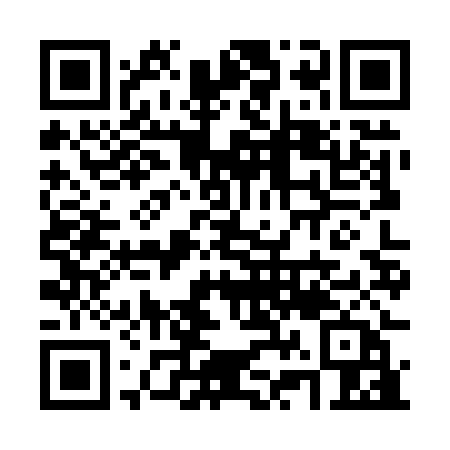 Ramadan times for Brigalow, AustraliaMon 11 Mar 2024 - Wed 10 Apr 2024High Latitude Method: NonePrayer Calculation Method: Muslim World LeagueAsar Calculation Method: ShafiPrayer times provided by https://www.salahtimes.comDateDayFajrSuhurSunriseDhuhrAsrIftarMaghribIsha11Mon4:374:375:5612:073:366:176:177:3112Tue4:384:385:5612:063:356:166:167:3013Wed4:394:395:5712:063:356:156:157:2914Thu4:394:395:5712:063:346:146:147:2715Fri4:404:405:5812:063:346:136:137:2616Sat4:414:415:5812:053:336:126:127:2517Sun4:414:415:5912:053:336:116:117:2418Mon4:424:425:5912:053:326:106:107:2319Tue4:424:426:0012:043:326:096:097:2220Wed4:434:436:0012:043:316:086:087:2021Thu4:434:436:0112:043:306:076:077:1922Fri4:444:446:0112:043:306:056:057:1823Sat4:454:456:0212:033:296:046:047:1724Sun4:454:456:0212:033:286:036:037:1625Mon4:464:466:0312:033:286:026:027:1526Tue4:464:466:0312:023:276:016:017:1427Wed4:474:476:0412:023:276:006:007:1328Thu4:474:476:0412:023:265:595:597:1129Fri4:484:486:0512:013:255:585:587:1030Sat4:484:486:0512:013:255:575:577:0931Sun4:494:496:0612:013:245:565:567:081Mon4:494:496:0612:013:235:555:557:072Tue4:504:506:0712:003:235:535:537:063Wed4:504:506:0712:003:225:525:527:054Thu4:514:516:0812:003:215:515:517:045Fri4:514:516:0811:593:205:505:507:036Sat4:524:526:0911:593:205:495:497:027Sun4:524:526:0911:593:195:485:487:018Mon4:524:526:1011:593:185:475:477:009Tue4:534:536:1011:583:185:465:466:5910Wed4:534:536:1111:583:175:455:456:58